Minutes of the Regular Meeting of the Riverdale City Council held Tuesday, January 18, 2022, at 6:00 p.m., at the Civic Center, 4600 S Weber River Dr., Riverdale City, Weber County, Utah.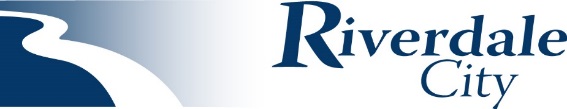 Present: 	City Council: 		Braden Mitchell, Mayor				Alan Arnold, Councilmember 					Bart Stevens, Councilmember					Steve Hilton, Councilmember					Anne Hansen, Councilmember					City Employees:		Steve Brooks, City Attorney/ Acting City Administrator				Mike Eggett, Community Development Director			Scott Brenkman, Police Chief			Stacey Comeau, Human Resources			Raelyn Bowman, Court Clerk			Nikki Green, Court ClerkExcused:Visitors:			Cody Hansen	Jay Thornock	Jodi Brown	Rik Hermann			Karina Merrill	Taber Cope	Lori Fleming	Colleen Henstra			Tolan Brown	D Henstra	Wendy Laterza (by phone)													Welcome & Roll Call
The City Council meeting began at 6:00p.m. Mayor Mitchell called the meeting to order and welcomed all in attendance, including all Council Members, City Staff, and members of the public. Pledge of Allegiance
Mayor Mitchell asked Stacey Comeau to lead the Pledge of Allegiance. 
	Moment of Silence 
Mayor Mitchell called for a moment of silence in and asked those in attendance to remember first responders and the role they play in keeping us safe, as well as military and city council.  
	Public Comment	Mayor Mitchell asked if there was any public comment. There was none. Presentations and Reports
Mayor’s Report	Mayor Mitchel reported he had met with Senator Milner and that the Legislative Session had begun. He encouraged Councilmembers to stay involved and informed. He also met with the Wasatch Front Regional Council to talk about trails and has an upcoming meeting with UDOT, and asked Councilmembers to pass on any issues that may need to be addressed with them. City Administration ReportDepartment Reports December:January Anniversaries Employee Recognition:Mr. Brooks introduced two new employees in the Legal Department, Nikki Green and Raelyn Bowman, and presented Prosecutor Teral Tree a certificate for his five-year anniversary. Staffing Authorization Plans: Community Development Report:Mr. Brooks noted the Community Development Report was the same as last month, with the exception of Raising Cane’s having opened. Mayor Mitchell gave kudos to police staff for handling the traffic, which flowed nicely. Consent Items
Consideration of Meeting Minutes from January 4, 2022 Work Session and January 4, 2022 Council MeetingMayor Mitchell asked if there were any changes to the minutes from January 4. There were no changes. Councilmember Arnold moved to approve the minutes, seconded by Councilmember Hilton. All voted in favor and the minutes were approved. Consideration to appoint Braden Mitchell to the Weber Sewer Improvement District Board of Trustees.	Councilmember Hilton moved to appoint Braden Mitchell to the Weber Sewer Improvement District Board of Trustees. Councilmember Arnold seconded the motion, and all voted in favor. Action Items1. a. 	Consideration of Final Site Plan approval for Take 5 Automotive and Fiiz Drinks site, property located 	approximately 4021 and 4023 South Riverdale Road, Riverdale, Utah 84405; as requested by Blue Lube, LLC 	and Reeve & Associates, Inc.	Mr. Eggett explained this is a joint site with Fiiz and Take 5 which was approved by the Planning Commission. The Conditional Use Permit for Take 5 has also been approved by the Planning Commission. Mr. Eggett asked if there were any questions from the council. Mayor Mitchell noted there were some comments in the packet from Public Works. 	Councilmember Arnold moved to approve the Site Plan based on Public Works comments. Councilmember Hansen seconded the motion.  All Councilmembers voted in favor. b. 	Consideration of Resolution #2022-01 for approval of Development Agreement for property located 	approximately 4021 and 4023 South Riverdale Road, Riverdale, Utah 94405; as submitted by Blue Lube, LLC 	and Reeve & Associates, Inc.MOTION: 	Councilmember Arnold moved to approve Resolution 2022-01. 		SECOND: 	Councilmember Stevens seconded the motion. 	ROLL CALL VOTE:	 All Councilmembers voted in favor. Consideration, interviewing and voting for City Council Candidate to fill mid-term vacancy.	Mayor Mitchell quoted Dr. Martin Luther King Jr, “Everybody can be great because anybody can serve”. He thanked the applicants and said he was very impressed by the applications.	There was discussion regarding the process that would ensue. Mr. Brooks noted the order was generated randomly.	Councilmember Hansen announced her plan to recuse herself from one or both votes, as she had a family member in the group. Councilmember Stevens and Councilmember Hansen both reported they would not be asking additional questions of the candidates. A timer was displayed on the screens for answers. 	All applicants were questioned by the Councilmembers who wished to ask questions. Each question was asked of every applicant. After questioning, Councilmembers voted by ballots, which were collected by Stacey Comeau and handed to the recorder. Votes were read aloud as follows: Mr. Arnold: Karina MerrillMr. Stevens: Jodi Brown
Mr. Hilton: Lori FlemingMs. Hansen: recused	Mr. Arnold and Ms. Hansen felt there should be further discussion after the first vote’ Mr. Stevens and Mr. Hilton felt there should not. Mayor Mitchell stated he would break the tie and there would be discussion. 	Mr. Arnold explained he voted for Karina Merrill because of the effort put in during the last election and getting enough votes to come in third place, though he complemented Lori Fleming on her vast knowledge and said Jodi Brown is amazing. 	Mr. Hilton explained his vote for Lori Fleming. He said he has tremendous respect for the time put in with the Planning Commission, and that she regularly attends council meetings and has earned respect. He went on to say Karina Merrill did great but is new and doesn’t match the experience of other candidates. He mentioned he would also be happy if Jodi won. 	Mr. Stevens stated he had gone through the applications thoroughly and knows what expectations are realistic. He reminded applicants that any Councilmember needs three votes to make a change. He said he values the opportunity to vote and be heard, and that it is great to see the optimism and finds it encouraging. 	As there was a tie between three applicants, all three went to the second vote. Councilmember Hansen, after discussion with Mr. Brooks and Mr. Mitchell, decided to participate in the second vote. Ballots were completed by Councilmembers, collected, and read aloud: Mr. Arnold: Karina MerrillMr. Stevens: Jodi BrownMr. Hilton: Jodi BrownMs. Hansen: Karina Merrill	Seeing as there was a tie between two applicants, as per state code the decision was made by lot. One suit was separated from an unused deck of cards, shuffled multiple times by Mrs. Marigoni. The cards were presented to Jodi Brown and Karina Merrill who drew cards simultaneously. A three was drawn by Jodi Brown and a four was drawn by Karina Merrill. 3.	Swearing in of new City Councilmember.	Karina Merrill was given the oath by Michelle Marigoni, City Recorder. Councilmember Merrill was sworn in, congratulated and took her seat with Council. 4.	Selection of Mayor Pro tem.Councilmember Arnold nominated Anne Hansen. Councilmember Merrill seconded.Councilmember Hilton nominated Alan Arnold. Councilmember Hansen seconded.Vote: Mrs. Merrill and Mr. Arnold voted for Anne Hansen. Mr. Hilton, Ms. Hansen and Mr. Stevens voted for Alan ArnoldComments
City Council: City Staff: Mayor: Mayor Mitchell reported he had a resident reach out to him regarding an experience with the Police Department responding to a psychiatric call. The resident complimented the department and said the officers were very professional.Closed Executive Session	Councilmember Arnold made a motion to move into a closed Executive Session to discuss a personnel issue. Councilmember Hilton seconded the motion. The council was polled and voted unanimously in favor. The closed session began at 7:18 p.m. and ended at 7:45 p.m.	Adjournment.
	Having no further business to discuss, Councilmember Hansen made a motion to adjourn. Councilmember Merrill seconded the motion. All voted in favor. The meeting was adjourned at 7:47 p.m.